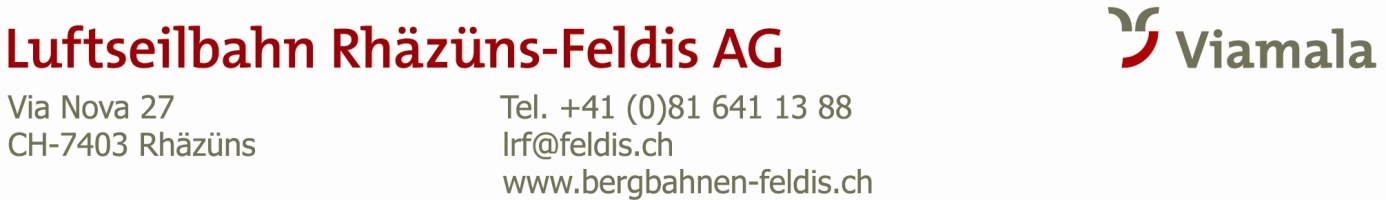 Eintragungsgesuch für Aktien der Luftseilbahn Rhäzüns Feldis AG (LRF)Valoren-Nummer:  58025913Ich/Wir ersuche(n) um Eintragung vonIch/Wir ersuche(n) um Eintragung vonIch/Wir ersuche(n) um Eintragung von(Anzahl Aktien zum Nominalwert von CHF 250.--)(Anzahl Aktien zum Nominalwert von CHF 250.--)(Anzahl Aktien zum Nominalwert von CHF 250.--)(Anzahl Aktien zum Nominalwert von CHF 250.--)auf meinen/unseren Namen ins Aktienregister.auf meinen/unseren Namen ins Aktienregister.auf meinen/unseren Namen ins Aktienregister.auf meinen/unseren Namen ins Aktienregister.auf meinen/unseren Namen ins Aktienregister.auf meinen/unseren Namen ins Aktienregister.auf meinen/unseren Namen ins Aktienregister.auf meinen/unseren Namen ins Aktienregister.auf meinen/unseren Namen ins Aktienregister.als natürliche Person (Kopie der ID-Karte ist dem Gesuch beizulegen):Name			Vorname		Strasse			Nummer		PLZ/Wohnort			Land		Nationalität			Geburtsdatum		Telefonnummer			E-Mail		als natürliche Person (Kopie der ID-Karte ist dem Gesuch beizulegen):Name			Vorname		Strasse			Nummer		PLZ/Wohnort			Land		Nationalität			Geburtsdatum		Telefonnummer			E-Mail		als natürliche Person (Kopie der ID-Karte ist dem Gesuch beizulegen):Name			Vorname		Strasse			Nummer		PLZ/Wohnort			Land		Nationalität			Geburtsdatum		Telefonnummer			E-Mail		als natürliche Person (Kopie der ID-Karte ist dem Gesuch beizulegen):Name			Vorname		Strasse			Nummer		PLZ/Wohnort			Land		Nationalität			Geburtsdatum		Telefonnummer			E-Mail		als natürliche Person (Kopie der ID-Karte ist dem Gesuch beizulegen):Name			Vorname		Strasse			Nummer		PLZ/Wohnort			Land		Nationalität			Geburtsdatum		Telefonnummer			E-Mail		als natürliche Person (Kopie der ID-Karte ist dem Gesuch beizulegen):Name			Vorname		Strasse			Nummer		PLZ/Wohnort			Land		Nationalität			Geburtsdatum		Telefonnummer			E-Mail		als natürliche Person (Kopie der ID-Karte ist dem Gesuch beizulegen):Name			Vorname		Strasse			Nummer		PLZ/Wohnort			Land		Nationalität			Geburtsdatum		Telefonnummer			E-Mail		als natürliche Person (Kopie der ID-Karte ist dem Gesuch beizulegen):Name			Vorname		Strasse			Nummer		PLZ/Wohnort			Land		Nationalität			Geburtsdatum		Telefonnummer			E-Mail		als natürliche Person (Kopie der ID-Karte ist dem Gesuch beizulegen):Name			Vorname		Strasse			Nummer		PLZ/Wohnort			Land		Nationalität			Geburtsdatum		Telefonnummer			E-Mail		als juristische Person:Firma			Sitz		Rechtsform			Branche		PLZ/Wohnort			Land		Kontaktperson			Firmennummer	CHE-	Telefonnummer			E-Mail		als juristische Person:Firma			Sitz		Rechtsform			Branche		PLZ/Wohnort			Land		Kontaktperson			Firmennummer	CHE-	Telefonnummer			E-Mail		als juristische Person:Firma			Sitz		Rechtsform			Branche		PLZ/Wohnort			Land		Kontaktperson			Firmennummer	CHE-	Telefonnummer			E-Mail		als juristische Person:Firma			Sitz		Rechtsform			Branche		PLZ/Wohnort			Land		Kontaktperson			Firmennummer	CHE-	Telefonnummer			E-Mail		als juristische Person:Firma			Sitz		Rechtsform			Branche		PLZ/Wohnort			Land		Kontaktperson			Firmennummer	CHE-	Telefonnummer			E-Mail		als juristische Person:Firma			Sitz		Rechtsform			Branche		PLZ/Wohnort			Land		Kontaktperson			Firmennummer	CHE-	Telefonnummer			E-Mail		als juristische Person:Firma			Sitz		Rechtsform			Branche		PLZ/Wohnort			Land		Kontaktperson			Firmennummer	CHE-	Telefonnummer			E-Mail		als juristische Person:Firma			Sitz		Rechtsform			Branche		PLZ/Wohnort			Land		Kontaktperson			Firmennummer	CHE-	Telefonnummer			E-Mail		als juristische Person:Firma			Sitz		Rechtsform			Branche		PLZ/Wohnort			Land		Kontaktperson			Firmennummer	CHE-	Telefonnummer			E-Mail		Die Mitteilungen der Gesellschaft sind erwünscht:  	an obige Adresse                                         an obige E-Mail                                  an folgende Zustelladresse:Die Mitteilungen der Gesellschaft sind erwünscht:  	an obige Adresse                                         an obige E-Mail                                  an folgende Zustelladresse:Die Mitteilungen der Gesellschaft sind erwünscht:  	an obige Adresse                                         an obige E-Mail                                  an folgende Zustelladresse:Die Mitteilungen der Gesellschaft sind erwünscht:  	an obige Adresse                                         an obige E-Mail                                  an folgende Zustelladresse:Die Mitteilungen der Gesellschaft sind erwünscht:  	an obige Adresse                                         an obige E-Mail                                  an folgende Zustelladresse:Die Mitteilungen der Gesellschaft sind erwünscht:  	an obige Adresse                                         an obige E-Mail                                  an folgende Zustelladresse:Die Mitteilungen der Gesellschaft sind erwünscht:  	an obige Adresse                                         an obige E-Mail                                  an folgende Zustelladresse:Die Mitteilungen der Gesellschaft sind erwünscht:  	an obige Adresse                                         an obige E-Mail                                  an folgende Zustelladresse:Die Mitteilungen der Gesellschaft sind erwünscht:  	an obige Adresse                                         an obige E-Mail                                  an folgende Zustelladresse:Allfällige Dividenden der LRF sind auf folgendes Konto zu überweisen:IBAN-Nr.:		Konto lautend auf den Namen:		Allfällige Dividenden der LRF sind auf folgendes Konto zu überweisen:IBAN-Nr.:		Konto lautend auf den Namen:		Allfällige Dividenden der LRF sind auf folgendes Konto zu überweisen:IBAN-Nr.:		Konto lautend auf den Namen:		Allfällige Dividenden der LRF sind auf folgendes Konto zu überweisen:IBAN-Nr.:		Konto lautend auf den Namen:		Allfällige Dividenden der LRF sind auf folgendes Konto zu überweisen:IBAN-Nr.:		Konto lautend auf den Namen:		Allfällige Dividenden der LRF sind auf folgendes Konto zu überweisen:IBAN-Nr.:		Konto lautend auf den Namen:		Allfällige Dividenden der LRF sind auf folgendes Konto zu überweisen:IBAN-Nr.:		Konto lautend auf den Namen:		Allfällige Dividenden der LRF sind auf folgendes Konto zu überweisen:IBAN-Nr.:		Konto lautend auf den Namen:		Allfällige Dividenden der LRF sind auf folgendes Konto zu überweisen:IBAN-Nr.:		Konto lautend auf den Namen:		Ich/Wir nehmen davon Kenntnis, dass mich/uns die Gesellschaft aufgrund statutarischer Eintragungsbeschränkungen als Aktionär mit Stimmrecht ganz oder teilweise ablehnen kann. Ich/Wir erkläre(n), die Aktie(n) für eigene Rechnung und zu meinem/unserem rechtlichen und wirtschaftlichen Eigentum und nicht fiduziarisch oder sonst wie im Interesse Dritter zu erwerben.Ich/Wir nehmen davon Kenntnis, dass mich/uns die Gesellschaft aufgrund statutarischer Eintragungsbeschränkungen als Aktionär mit Stimmrecht ganz oder teilweise ablehnen kann. Ich/Wir erkläre(n), die Aktie(n) für eigene Rechnung und zu meinem/unserem rechtlichen und wirtschaftlichen Eigentum und nicht fiduziarisch oder sonst wie im Interesse Dritter zu erwerben.Ich/Wir nehmen davon Kenntnis, dass mich/uns die Gesellschaft aufgrund statutarischer Eintragungsbeschränkungen als Aktionär mit Stimmrecht ganz oder teilweise ablehnen kann. Ich/Wir erkläre(n), die Aktie(n) für eigene Rechnung und zu meinem/unserem rechtlichen und wirtschaftlichen Eigentum und nicht fiduziarisch oder sonst wie im Interesse Dritter zu erwerben.Ich/Wir nehmen davon Kenntnis, dass mich/uns die Gesellschaft aufgrund statutarischer Eintragungsbeschränkungen als Aktionär mit Stimmrecht ganz oder teilweise ablehnen kann. Ich/Wir erkläre(n), die Aktie(n) für eigene Rechnung und zu meinem/unserem rechtlichen und wirtschaftlichen Eigentum und nicht fiduziarisch oder sonst wie im Interesse Dritter zu erwerben.Ich/Wir nehmen davon Kenntnis, dass mich/uns die Gesellschaft aufgrund statutarischer Eintragungsbeschränkungen als Aktionär mit Stimmrecht ganz oder teilweise ablehnen kann. Ich/Wir erkläre(n), die Aktie(n) für eigene Rechnung und zu meinem/unserem rechtlichen und wirtschaftlichen Eigentum und nicht fiduziarisch oder sonst wie im Interesse Dritter zu erwerben.Ich/Wir nehmen davon Kenntnis, dass mich/uns die Gesellschaft aufgrund statutarischer Eintragungsbeschränkungen als Aktionär mit Stimmrecht ganz oder teilweise ablehnen kann. Ich/Wir erkläre(n), die Aktie(n) für eigene Rechnung und zu meinem/unserem rechtlichen und wirtschaftlichen Eigentum und nicht fiduziarisch oder sonst wie im Interesse Dritter zu erwerben.Ich/Wir nehmen davon Kenntnis, dass mich/uns die Gesellschaft aufgrund statutarischer Eintragungsbeschränkungen als Aktionär mit Stimmrecht ganz oder teilweise ablehnen kann. Ich/Wir erkläre(n), die Aktie(n) für eigene Rechnung und zu meinem/unserem rechtlichen und wirtschaftlichen Eigentum und nicht fiduziarisch oder sonst wie im Interesse Dritter zu erwerben.Ich/Wir nehmen davon Kenntnis, dass mich/uns die Gesellschaft aufgrund statutarischer Eintragungsbeschränkungen als Aktionär mit Stimmrecht ganz oder teilweise ablehnen kann. Ich/Wir erkläre(n), die Aktie(n) für eigene Rechnung und zu meinem/unserem rechtlichen und wirtschaftlichen Eigentum und nicht fiduziarisch oder sonst wie im Interesse Dritter zu erwerben.Ich/Wir nehmen davon Kenntnis, dass mich/uns die Gesellschaft aufgrund statutarischer Eintragungsbeschränkungen als Aktionär mit Stimmrecht ganz oder teilweise ablehnen kann. Ich/Wir erkläre(n), die Aktie(n) für eigene Rechnung und zu meinem/unserem rechtlichen und wirtschaftlichen Eigentum und nicht fiduziarisch oder sonst wie im Interesse Dritter zu erwerben.Übertragungsvollmacht Unter der Voraussetzung, dass die Eintragung ins Aktienregister gemäss vorstehendem Antrag vollzogen wird, erteile(n) ich/wir hiermit der LRF die Vollmacht, diese Aktie(n) in meinem/unserem Auftrag zu indossieren bzw. zu zedieren, falls der LRF später infolge Handänderung ein Eintragungsgesuch eingereicht wird. Die Vollmacht erlischt bei Tod oder Verlust der Handlungsfähigkeit der/des Vollmachtgeber(s) nicht. Sie kann rechtswirksam nur durch eingeschriebene Mitteilung, unter gleichzeitiger Einreichung der Aktie(n), an die Luftseilbahn Rhäzüns-Feldis AG, Geschäftsleitung/Aktienregister, Via Nova 27, 7403 Rhäzüns, widerrufen werden. Übertragungsvollmacht Unter der Voraussetzung, dass die Eintragung ins Aktienregister gemäss vorstehendem Antrag vollzogen wird, erteile(n) ich/wir hiermit der LRF die Vollmacht, diese Aktie(n) in meinem/unserem Auftrag zu indossieren bzw. zu zedieren, falls der LRF später infolge Handänderung ein Eintragungsgesuch eingereicht wird. Die Vollmacht erlischt bei Tod oder Verlust der Handlungsfähigkeit der/des Vollmachtgeber(s) nicht. Sie kann rechtswirksam nur durch eingeschriebene Mitteilung, unter gleichzeitiger Einreichung der Aktie(n), an die Luftseilbahn Rhäzüns-Feldis AG, Geschäftsleitung/Aktienregister, Via Nova 27, 7403 Rhäzüns, widerrufen werden. Übertragungsvollmacht Unter der Voraussetzung, dass die Eintragung ins Aktienregister gemäss vorstehendem Antrag vollzogen wird, erteile(n) ich/wir hiermit der LRF die Vollmacht, diese Aktie(n) in meinem/unserem Auftrag zu indossieren bzw. zu zedieren, falls der LRF später infolge Handänderung ein Eintragungsgesuch eingereicht wird. Die Vollmacht erlischt bei Tod oder Verlust der Handlungsfähigkeit der/des Vollmachtgeber(s) nicht. Sie kann rechtswirksam nur durch eingeschriebene Mitteilung, unter gleichzeitiger Einreichung der Aktie(n), an die Luftseilbahn Rhäzüns-Feldis AG, Geschäftsleitung/Aktienregister, Via Nova 27, 7403 Rhäzüns, widerrufen werden. Übertragungsvollmacht Unter der Voraussetzung, dass die Eintragung ins Aktienregister gemäss vorstehendem Antrag vollzogen wird, erteile(n) ich/wir hiermit der LRF die Vollmacht, diese Aktie(n) in meinem/unserem Auftrag zu indossieren bzw. zu zedieren, falls der LRF später infolge Handänderung ein Eintragungsgesuch eingereicht wird. Die Vollmacht erlischt bei Tod oder Verlust der Handlungsfähigkeit der/des Vollmachtgeber(s) nicht. Sie kann rechtswirksam nur durch eingeschriebene Mitteilung, unter gleichzeitiger Einreichung der Aktie(n), an die Luftseilbahn Rhäzüns-Feldis AG, Geschäftsleitung/Aktienregister, Via Nova 27, 7403 Rhäzüns, widerrufen werden. Übertragungsvollmacht Unter der Voraussetzung, dass die Eintragung ins Aktienregister gemäss vorstehendem Antrag vollzogen wird, erteile(n) ich/wir hiermit der LRF die Vollmacht, diese Aktie(n) in meinem/unserem Auftrag zu indossieren bzw. zu zedieren, falls der LRF später infolge Handänderung ein Eintragungsgesuch eingereicht wird. Die Vollmacht erlischt bei Tod oder Verlust der Handlungsfähigkeit der/des Vollmachtgeber(s) nicht. Sie kann rechtswirksam nur durch eingeschriebene Mitteilung, unter gleichzeitiger Einreichung der Aktie(n), an die Luftseilbahn Rhäzüns-Feldis AG, Geschäftsleitung/Aktienregister, Via Nova 27, 7403 Rhäzüns, widerrufen werden. Übertragungsvollmacht Unter der Voraussetzung, dass die Eintragung ins Aktienregister gemäss vorstehendem Antrag vollzogen wird, erteile(n) ich/wir hiermit der LRF die Vollmacht, diese Aktie(n) in meinem/unserem Auftrag zu indossieren bzw. zu zedieren, falls der LRF später infolge Handänderung ein Eintragungsgesuch eingereicht wird. Die Vollmacht erlischt bei Tod oder Verlust der Handlungsfähigkeit der/des Vollmachtgeber(s) nicht. Sie kann rechtswirksam nur durch eingeschriebene Mitteilung, unter gleichzeitiger Einreichung der Aktie(n), an die Luftseilbahn Rhäzüns-Feldis AG, Geschäftsleitung/Aktienregister, Via Nova 27, 7403 Rhäzüns, widerrufen werden. Übertragungsvollmacht Unter der Voraussetzung, dass die Eintragung ins Aktienregister gemäss vorstehendem Antrag vollzogen wird, erteile(n) ich/wir hiermit der LRF die Vollmacht, diese Aktie(n) in meinem/unserem Auftrag zu indossieren bzw. zu zedieren, falls der LRF später infolge Handänderung ein Eintragungsgesuch eingereicht wird. Die Vollmacht erlischt bei Tod oder Verlust der Handlungsfähigkeit der/des Vollmachtgeber(s) nicht. Sie kann rechtswirksam nur durch eingeschriebene Mitteilung, unter gleichzeitiger Einreichung der Aktie(n), an die Luftseilbahn Rhäzüns-Feldis AG, Geschäftsleitung/Aktienregister, Via Nova 27, 7403 Rhäzüns, widerrufen werden. Übertragungsvollmacht Unter der Voraussetzung, dass die Eintragung ins Aktienregister gemäss vorstehendem Antrag vollzogen wird, erteile(n) ich/wir hiermit der LRF die Vollmacht, diese Aktie(n) in meinem/unserem Auftrag zu indossieren bzw. zu zedieren, falls der LRF später infolge Handänderung ein Eintragungsgesuch eingereicht wird. Die Vollmacht erlischt bei Tod oder Verlust der Handlungsfähigkeit der/des Vollmachtgeber(s) nicht. Sie kann rechtswirksam nur durch eingeschriebene Mitteilung, unter gleichzeitiger Einreichung der Aktie(n), an die Luftseilbahn Rhäzüns-Feldis AG, Geschäftsleitung/Aktienregister, Via Nova 27, 7403 Rhäzüns, widerrufen werden. Übertragungsvollmacht Unter der Voraussetzung, dass die Eintragung ins Aktienregister gemäss vorstehendem Antrag vollzogen wird, erteile(n) ich/wir hiermit der LRF die Vollmacht, diese Aktie(n) in meinem/unserem Auftrag zu indossieren bzw. zu zedieren, falls der LRF später infolge Handänderung ein Eintragungsgesuch eingereicht wird. Die Vollmacht erlischt bei Tod oder Verlust der Handlungsfähigkeit der/des Vollmachtgeber(s) nicht. Sie kann rechtswirksam nur durch eingeschriebene Mitteilung, unter gleichzeitiger Einreichung der Aktie(n), an die Luftseilbahn Rhäzüns-Feldis AG, Geschäftsleitung/Aktienregister, Via Nova 27, 7403 Rhäzüns, widerrufen werden. Aufgehobener TiteldruckDie Aktien der LRF sind in unverurkundeter Form vorhanden. Der Aktionär hat keinen Anspruch auf Druck und Auslieferung von Aktienurkunden. Jeder Aktionär erhält eine Bescheinigung über die auf seinen Namen eingetragene/n Aktie/n.Aufgehobener TiteldruckDie Aktien der LRF sind in unverurkundeter Form vorhanden. Der Aktionär hat keinen Anspruch auf Druck und Auslieferung von Aktienurkunden. Jeder Aktionär erhält eine Bescheinigung über die auf seinen Namen eingetragene/n Aktie/n.Aufgehobener TiteldruckDie Aktien der LRF sind in unverurkundeter Form vorhanden. Der Aktionär hat keinen Anspruch auf Druck und Auslieferung von Aktienurkunden. Jeder Aktionär erhält eine Bescheinigung über die auf seinen Namen eingetragene/n Aktie/n.Aufgehobener TiteldruckDie Aktien der LRF sind in unverurkundeter Form vorhanden. Der Aktionär hat keinen Anspruch auf Druck und Auslieferung von Aktienurkunden. Jeder Aktionär erhält eine Bescheinigung über die auf seinen Namen eingetragene/n Aktie/n.Aufgehobener TiteldruckDie Aktien der LRF sind in unverurkundeter Form vorhanden. Der Aktionär hat keinen Anspruch auf Druck und Auslieferung von Aktienurkunden. Jeder Aktionär erhält eine Bescheinigung über die auf seinen Namen eingetragene/n Aktie/n.Aufgehobener TiteldruckDie Aktien der LRF sind in unverurkundeter Form vorhanden. Der Aktionär hat keinen Anspruch auf Druck und Auslieferung von Aktienurkunden. Jeder Aktionär erhält eine Bescheinigung über die auf seinen Namen eingetragene/n Aktie/n.Aufgehobener TiteldruckDie Aktien der LRF sind in unverurkundeter Form vorhanden. Der Aktionär hat keinen Anspruch auf Druck und Auslieferung von Aktienurkunden. Jeder Aktionär erhält eine Bescheinigung über die auf seinen Namen eingetragene/n Aktie/n.Aufgehobener TiteldruckDie Aktien der LRF sind in unverurkundeter Form vorhanden. Der Aktionär hat keinen Anspruch auf Druck und Auslieferung von Aktienurkunden. Jeder Aktionär erhält eine Bescheinigung über die auf seinen Namen eingetragene/n Aktie/n.Aufgehobener TiteldruckDie Aktien der LRF sind in unverurkundeter Form vorhanden. Der Aktionär hat keinen Anspruch auf Druck und Auslieferung von Aktienurkunden. Jeder Aktionär erhält eine Bescheinigung über die auf seinen Namen eingetragene/n Aktie/n.Ort und DatumOrt und DatumOrt und DatumOrt und DatumUnterschrift Gesuchsteller/in (bzw. des gesetzlichen Vertreters)Unterschrift Gesuchsteller/in (bzw. des gesetzlichen Vertreters)